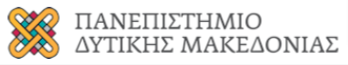 ΤΙΤΛΟΣ ΠΡΑΞΗΣ: Υποστήριξη των εκπαιδευτικών δραστηριοτήτων του Πανεπιστημίου Δυτικής Μακεδονίας με την ενσωμάτωση ενισχυτικής διδασκαλίας επιπρόσθετα των κύριων διαλέξεων για το ακαδημαϊκό έτος 2021-2022 
ΕΠ: «Ανάπτυξη Ανθρώπινου Δυναμικού, Εκπαίδευση και Δια Βίου Μάθηση 2014-2020» που συγχρηματοδοτείται από το Ευρωπαϊκό Κοινωνικό Ταμείο (ΕΚΤ) και από Εθνικούς πόρους
ΦΟΡΕΑΣ ΧΡΗΜΑΤΟΔΟΤΗΣΗΣ: Υπουργείο Παιδείας και Θρησκευμάτων
MIS/ ΚΩΔ.ΠΡΟΓΡ: 5162202/80763Πρόγραμμα ενισχυτικής διδασκαλίας στην Ανάλυση Κοινωνικοοικονομικών ΔεδομένωνΕπιβλέπων Καθηγητής: Σαριαννίδης ΝικόλαοςΕπικουρική Υπότροφος: Καραγιαννοπούλου ΣοφίαΣτα πλαίσια του μαθήματος “Ανάλυση Κοινωνικοοικονομικών Δεδομένων”, θα δοθεί ενισχυτική διδασκαλία τις εξής μέρες και ώρες:Πε 14/4Πα 15/4Δε 9/5Πα 13/5Δε 16/5Πα 20/5Δε 23/5Πα 27/5Δε 14/6Ώρες10:00-11:00Γραφείο 230610:00-11:00Γραφείο 230610:00-11:00Γραφείο 230610:00-11:00 Γραφείο 230610:00-11:00Γραφείο 230610:00-11:00 Γραφείο 230614:00-16:00 (Λ-Ω)11:00-12:00Γραφείο 230611:00-12:00Γραφείο 230611:00-12:00Γραφείο 230611:00-12:00Γραφείο 230611:00-12:00Γραφείο 230611:00-12:00Γραφείο 230611:00-12:00Γραφείο 230611:00-12:00Γραφείο 2306Δε 30/5Πα 3/6Δε 6/6Πα 10/6Τρ 14/6Τε 15/6Δε 5/9Τρ 6/9Δε 14/69:00-10:00Γραφείο 23069:00-10:00Γραφείο 2306Ώρες10:00-11:00Γραφείο 230610:00-11:00Γραφείο 230610:00-11:00Γραφείο 230610:00-11:00Γραφείο 230610:00-11:00 Γραφείο 230610:00-11:00 Γραφείο 230614:00-16:00 (Λ-Ω)11:00-12:00Γραφείο 230611:00-12:00Γραφείο 230611:00-12:00Γραφείο 230611:00-12:00Γραφείο 230611:00-12:00Γραφείο 230611:00-12:00Γραφείο 230611:00-12:00Γραφείο 230611:00-12:00Γραφείο 2306